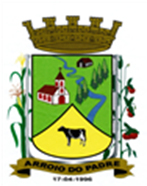 ESTADO DO RIO GRANDE DO SULMUNICÍPIO DE ARROIO DO PADREGABINETE DO PREFEITOMensagem 46/2017ACâmara Municipal de VereadoresSenhor PresidenteSenhores Vereadores	Valho-me da presente para lhes encaminhar projeto de lei que tem por finalidade propor a abertura de Crédito Adicional Especial no orçamento municipal vigente.	O projeto de lei 46/2017, solicita autorização de abertura de Crédito Adicional Especial para pagamento de despesas judiciais relativas à ação originária nº 022/1.08.0003795-3 movida por Vitor Oliveira da Silva na qual o município sofreu condenação e por isso incumbe o pagamento estipulado na Requisição de Pagamento de Pequeno Valor-RPV, cópia em anexo.	Isto posto, e a obrigação constituída. Impõe-se a adequação do orçamento municipal a esta situação pela qual solicito a aprovação deste projeto de lei e que a sua tramitação seja em regime de urgência. Para o regular andamento das providências, informa-se que como previsto no próprio projeto de lei, que a cobertura do crédito adicional será proveniente do superávit financeiro do qual ainda dispõem-se de R$ 212.715,71 ainda não destinados/comprometidos.	Com cumprimentos, despeço-me.	Atenciosamente.Arroio do Padre, 03 de março de 2017. Leonir Aldrighi BaschiPrefeito MunicipalAo Sr.Rui Carlos PeterPresidente da Câmara Municipal de VereadoresArroio do Padre/RSESTADO DO RIO GRANDE DO SULMUNICÍPIO DE ARROIO DO PADREGABINETE DO PREFEITOPROJETO DE LEI Nº 46 DE 03 DE MARÇO DE 2017.Autoriza o Município de Arroio do Padre a realizar abertura de Crédito Adicional Especial no Orçamento Municipal de 2017.Art. 1° Fica autorizado o Município de Arroio do Padre, Poder Executivo a realizar abertura de Crédito Adicional Especial no Orçamento do Município para o exercício de 2017, no seguinte programa de trabalho e respectivas categorias econômicas e conforme a quantia indicada:07 - Secretaria de Obras, Infraestrutura e Saneamento.02 – Manutenção das Estradas Municipais26 - Transporte782 - Transporte Rodoviário0112 - Melhorias no Sistema Viário2.703 – Manutenção das Atividades3.3.90.91.00.00.00 – Sentenças Judiciais. R$ 5.142,94 (cinco mil, cento e quarenta e dois reais e noventa e quatro centavos)Fonte de Recurso: 0001 – LivreArt. 2° Servirão de cobertura para o Crédito Adicional Especial de que trata o art. 1° desta Lei, recursos provenientes do superávit financeiro verificado no exercício de 2016 na Fonte de Recurso: 0001 – Livre, no valor de R$ 5.142,94 (cinco mil, cento e quarenta e dois reais e noventa e quatro centavos).Art. 3° Esta Lei entra em vigor na data de sua publicação.Arroio do Padre, 03 de março de 2017.Visto Técnico: Loutar PriebSecretário de Administração, Planejamento,Finanças, Gestão e Tributos         Leonir Aldrighi BaschiPrefeito Municipal